Problèmes de divisionProblèmes de regroupements égaux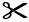 Problèmes de partage équitableProblèmes de division
     (pour Accommodation) Problèmes de regroupements égauxProblèmes de partage équitableProblèmes de division
     (pour classes combinées)Problèmes de regroupements égaux Problèmes de partage équitablePriya a 12 billets de manège. Chaque manège coûte 3 billets. Sur combien de manèges Priya peut-elle aller ?Ben a 10 boules de crème glacée. Il met 2 boules sur un cornet. Combien de cornets de crème glacée peut-il préparer ?La mère rouge-gorge a apporté 8 vers à son nid pour nourrir ses bébés. Chaque bébé reçoit 2 vers. Combien de bébés peut-elle nourrir ?Douze enfants sont en file pour la grande roue. Chaque cabine peut transporter 4 enfants. Combien de cabines sont requises ?Au camp d’été, 9 campeuses doivent se partager 3 tentes de façon égale. Combien de filles y aura-t-il dans chaque tente ?Ben a 10 fraises à distribuer de façon égale entre 5 boissons aux fruits. Combien de fraises peut-il mettre dans chaque boisson ?12 élèves veulent se diviser en 4 équipes égales pour jouer à un jeu. Combien d’élèves y aura-t-il dans chaque équipe ?Félix a 6 jouets à partager équitablement entre 3 sacs à cadeaux. Combien de jouets y aura-t-il dans chaque sac ?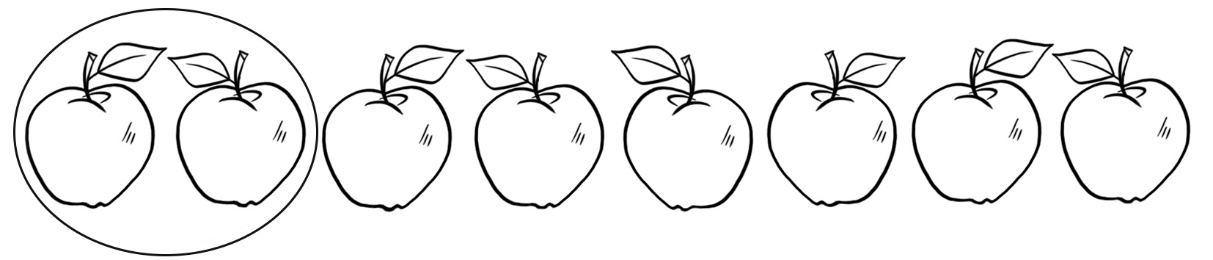 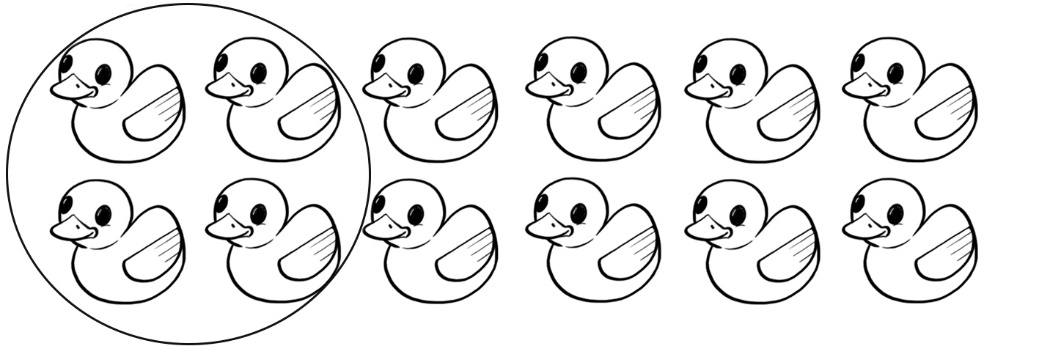 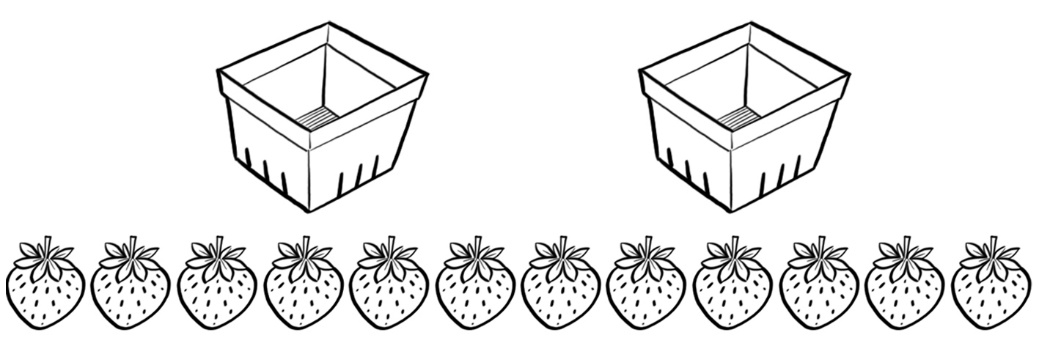 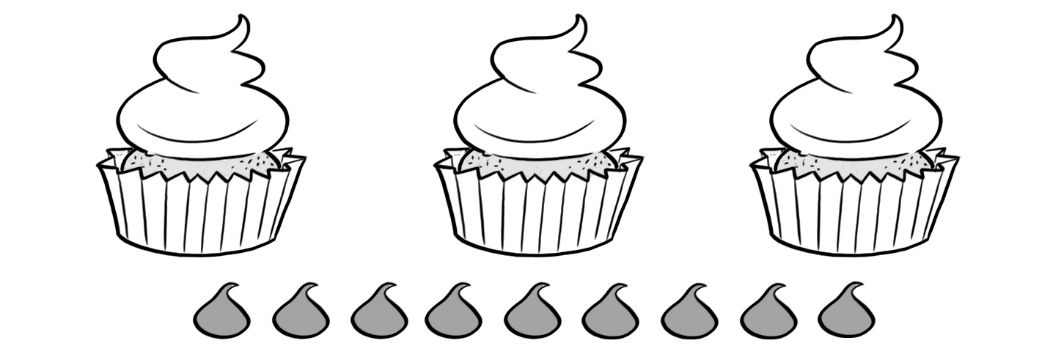 Nicolas a 45 blocs. Il veut construire des tours composées de 9 cubes chacune. Combien de tours Nicolas peut-il construire ?Luc a 72 morceaux de pepperoni. Il veut mettre 9 morceaux sur chaque pizza. Combien de pizzas Luc peut-il préparer ?Mia a collecté 56 $ en vendant des masques pour son école. Chaque masque a coûté 7 $. Combien de masques a-t-elle vendus ?Il y a 48 élèves qui attendent pour aller sur les montagnes russes. Chaque wagon peut contenir 6 élèves. Combien de wagons vont-ils remplir ?Camille veut partager 50 pommes de façon égale entre 10 chevaux. Combien de pommes doit-elle donner à chaque cheval ?Cinq élèves doivent jouer à tour de rôle à un jeu vidéo. 
Ils peuvent jouer pendant 45 minutes en tout. Combien de temps durera le tour de chaque élève ?Il y a 54 chaises. Elles doivent être distribuées de façon égale entre 9 tables. Combien de chaises y aura-t-il à chaque table ?Jean a 32 jouets provenant de repas d’enfants. Il veut les présenter de façon égale sur 4 étagères. Combien de jouets y aura-t-il sur chaque étagère ?